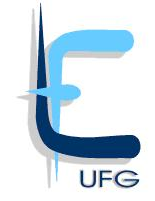 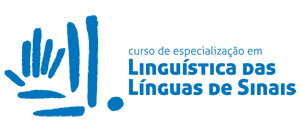 CALENDÁRIO - 2ª turmaDuração: 18 meses 360 horasCALENDÁRIO DO PROCESSO SELETIVO E MATRÍCULA:Inscrições: 01/06/2018 a 01/10/2018 – no site do curso: http://cells.letras.ufg.brFase de Habilitação: Somente para candidatos que não comprovaram suficiência em Librasa.1) Data da prova: 03/10/2018, das 18h00 às 21h00 horas (Faculdade de Letras/UFG)a.2) Resultado da Fase de Habilitação: 05/10/2018 (disponível no site do curso)a.3) Período de Recurso do Resultado: 05 e 06/10/2018 (enviar para o e-mail do curso)a.4) Resultado do Recurso: 09/10/2018 (disponível no site do curso)a.5) Resultado Final da Fase de Habilitação: 09/10/2018 (disponível no site do curso)Fase de Classificação:b.1) Data da prova: 10/10/2018, das 18h00 às 21h00 horas, prova de conhecimento específico (perguntas feitas em Libras); (Faculdade de Letras)b.2) Resultado da Fase de Classificação: 12/10/2018 (disponível no site do curso)b.3) Período de Recurso do Resultado: 12 e 13/10/2018 (enviar para o e-mail do curso)b.4) Resultado do Recurso: 16/10/2018 (disponível no site do curso)b.5) Resultado Final da Fase de Classificação: 16/10/2018 (disponível no site do curso)Matrículas: 18 a 25/10/2018Início das aulas: 27 de outubro de 2018Término das aulas: 28 de março de 2020CALENDÁRIO DAS AULAS:Trabalho de Conclusão de Curso (TCC):Apresentar na disciplina de Seminário de IntegraçãoEntrega da versão final do TCC: até 28 de maio de 2018.CALENDÁRIO DAS DISCIPLINAS1) Teorias linguísticas das línguas de sinais: abordagens e escolas teóricas – 45 horas (Renata e Layane)2) Tópicos em estudos linguísticos das línguas de sinais (I): fonética, fonologia e morfologia – 45 horas (Claudney)3) Tópicos em estudos linguísticos das línguas de sinais (II): sintaxe e semântica – 45 horas (Fabiane e Andrea)4) Políticas linguísticas, bilinguismo e as línguas de sinais – 30 horas (Juliana)5) Sociolinguística nas línguas de sinais - 30 horas (Hildomar)6) Linguística aplicada: ensino das línguas de sinais – 55 horas (Alessandra e Neuma)7) Metodologia de pesquisa na linguística das línguas de sinais (I) – 30 horas (Neuma)8)Metodologia de pesquisa na linguística das línguas de sinais (II) – 20 horas (Claudney)9) Escrita das línguas de sinais: ensino e pesquisa – 20 horas (Estelita)10) Análise do discurso e as línguas de sinais – 30 horas (Sofia)11) Seminário de integração – 10 horas (Presença obrigatória de Todos os orientadores)AnoDuraçãoMêsDatasDia da semana Horário 201801Outubro27Sábado8h as 12h e 13h as 17h201802Novembro10, 24Sábado8h as 12h e 13h as 17h201803Dezembro08, 15Sábado8h as 12h e 13h as 17h201904Janeiro26Sábado8h as 12h e 13h as 17h201905Fevereiro02, 16Sábado8h as 12h e 13h as 17h201906Março16, 30Sábado8h as 12h e 13h as 17h201907Abril13, 27Sábado8h as 12h e 13h as 17h201908Maio11, 25Sábado8h as 12h e 13h as 17h201909Junho01, 15, 29Sábado8h as 12h e 13h as 17h201910Julho13, 27Sábado8h as 12h e 13h as 17h201911Agosto10, 24Sábado8h as 12h e 13h as 17h201912Setembro14, 28Sábado8h as 12h e 13h as 17h201913Outubro05, 19, 26Sábado8h as 12h e 13h as 17h201914Novembro09, 23, 30Sábado8h as 12h e 13h as 17h201915Dezembro07, 14Sábado8h as 12h e 13h as 17h202016Janeiro25Sábado8h as 12h e 13h as 17h202017Fevereiro01, 15Sábado8h as 12h e 13h as 17h202018Março 07, 21, 28Sábado8h as 12h e 13h as 17hAnoHorarioMêsDatas20188h as 12h e 13h as 17hOutubro2720188h as 12h e 13h as 17hNovembro10, 2420188h as 12h e 13h as 17hDezembro0820188h as 12hDezembro15 (5h)AnoHorarioMêsDatas201813h as 17hDezembro15 (5h)20198h as 12h e 13h as 17hJaneiro2620198h as 12h e 13h as 17hFevereiro02, 1620198h as 12h e 13h as 17hMarço16AnoHorarioMêsDatas20198h as 12h e 13h as 17hMarço3020198h as 12h e 13h as 17hAbril13, 27 20198h as 12h Maio11, 25 (5h)AnoHorarioMêsDatas201913h as 17hMaio25 (5h)20198h as 12h e 13h as 17hJunho01, 15201913h as 17hJunho29 (5h)AnoHorarioMêsDatas20198h as 12hJunho29 (5h)20198h as 12h e 13h as 17hJulho1320198h as 12h e 13h as 17hJulho2720198h as 12hAgosto10AnoHorarioMêsDatas201913h as 17hAgosto1020198h as 12h e 13h as 17hAgosto2420198h as 12h e 13h as 17hSetembro14, 2820198h as 12h e 13h as 17hOutubro05, 19, 2620198h as 12h e 13h as 17hNovembro09, 2320198h as 12h e 13h as 17hDezembro07AnoHorarioMêsDatasSetembro2820198h as 12h e 13h as 17hOutubro05, 19, 2620198h as 12h e 13h as 17hNovembro09, 23AnoHorarioMêsDatas20198h as 12h e 13h as 17hNovembro3020198h as 12h e 13h as 17hDezembro14AnoHorarioMêsDatas20208h as 12h e 13h as 17hJaneiro2520208h as 12h e 13h as 17hFevereiro01AnoHorarioMêsDatas20208h as 12h e 13h as 17hFevereiro1520208h as 12h e 13h as 17hMarço07, 21AnoHorarioMêsData20208h as 12h e 13h as 17hMarço28